ANIMALES DE PAPIROFLEXIAMATERIALESPapelTijerasColores¿CÓMO SE HACE?Recorta un cuadrado en el papelSigue los pasos de las imágenes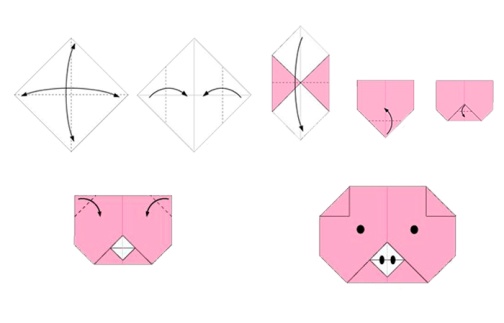 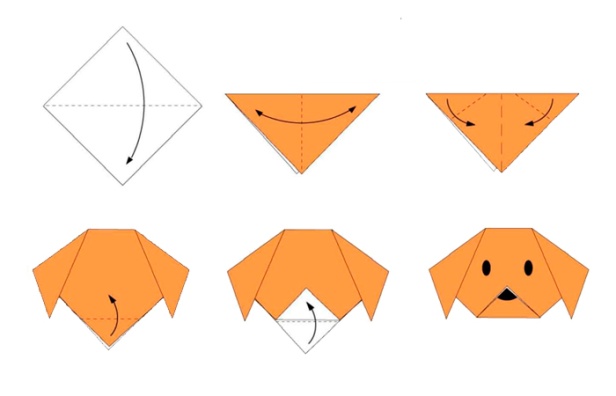 